W pierwszym kroku formularza zaznacz znakiem X.  Możesz zaznaczyć tylko jedno pole – zgłoszenie lub korektę zgłoszenia.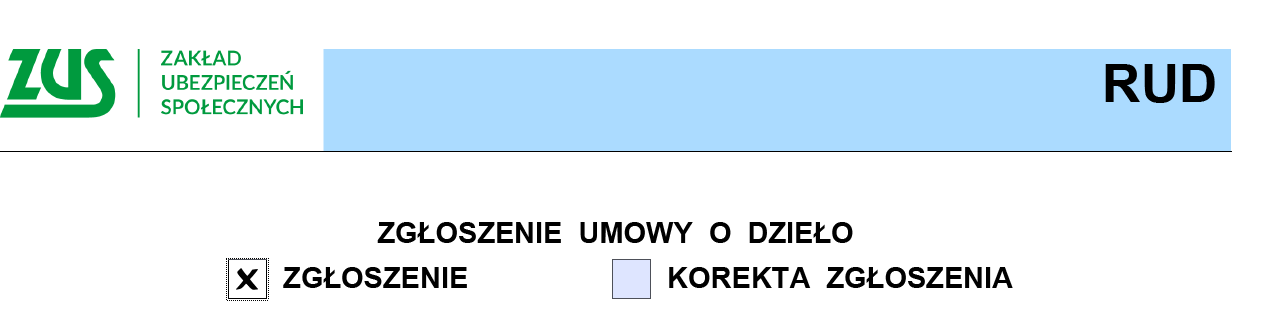 W bloku I uzupełnij dane Zamawiającego wykonanie umowy o dzieło.Oprócz danych podstawowych uzupełnij nr telefonu oraz adres e-mail.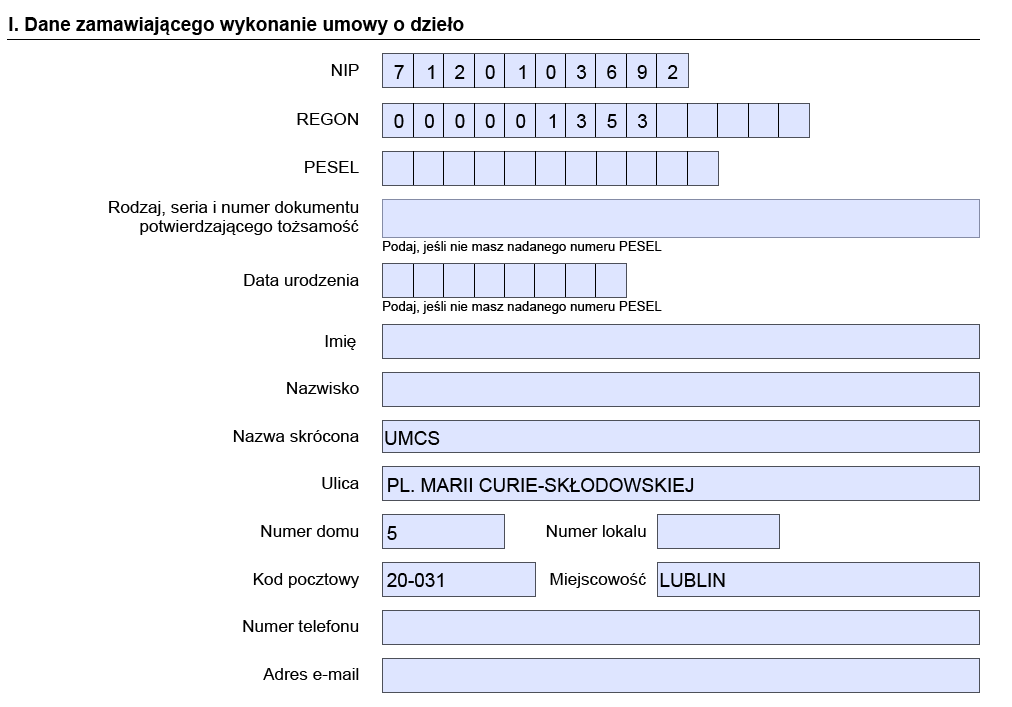 W bloku II uzupełnij dane wykonawcy umowy o dzieło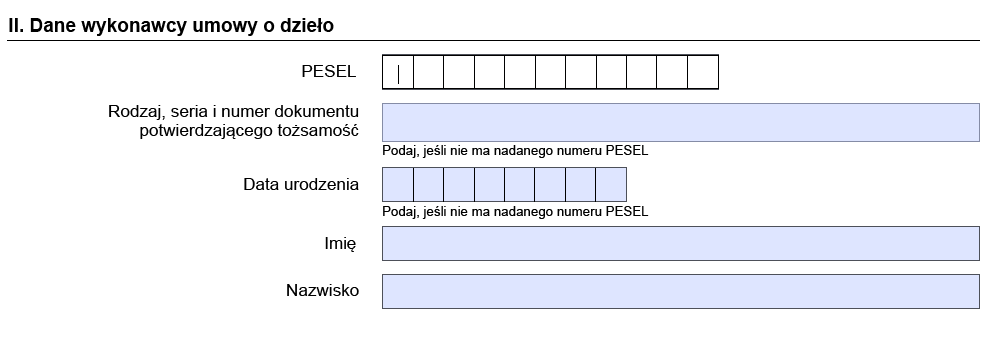 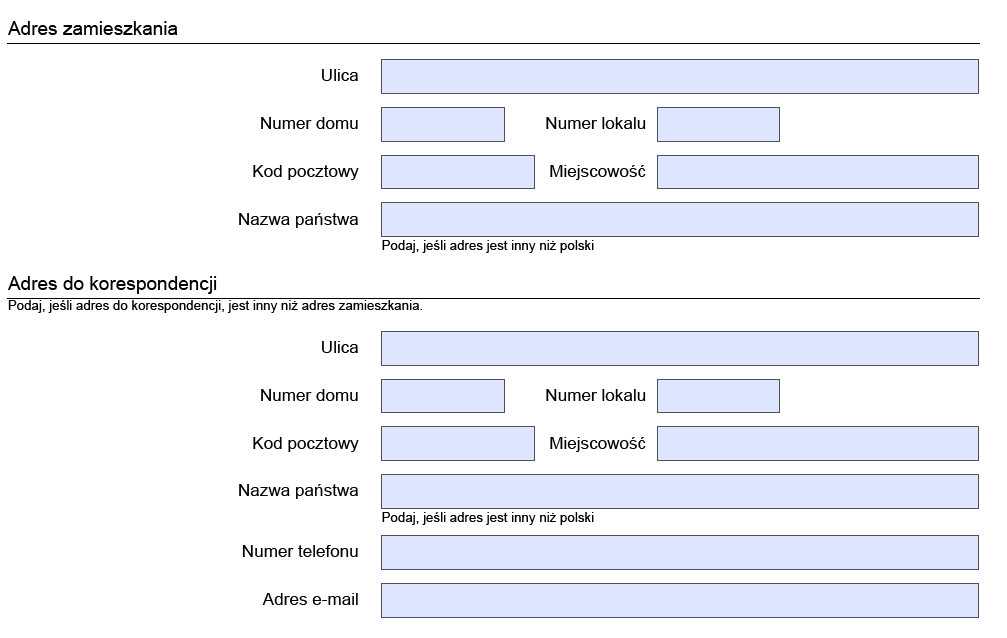 W bloku III  uzupełnij dane dotyczące umowy- data zawarcia umowy - data rozpoczęcia wykonywania dzieła- data zakończenia wykonywania dzieła Należy uzupełnić przedmiot umowy oraz liczbę zawartych umów.WAZNE!!! Dla każdego wykonawcy wypełniasz oddzielny formularz RUD. W jednym formularzu RUD możesz wykazać informacje o maksymalnie 10. zawartych umowach o dzieło.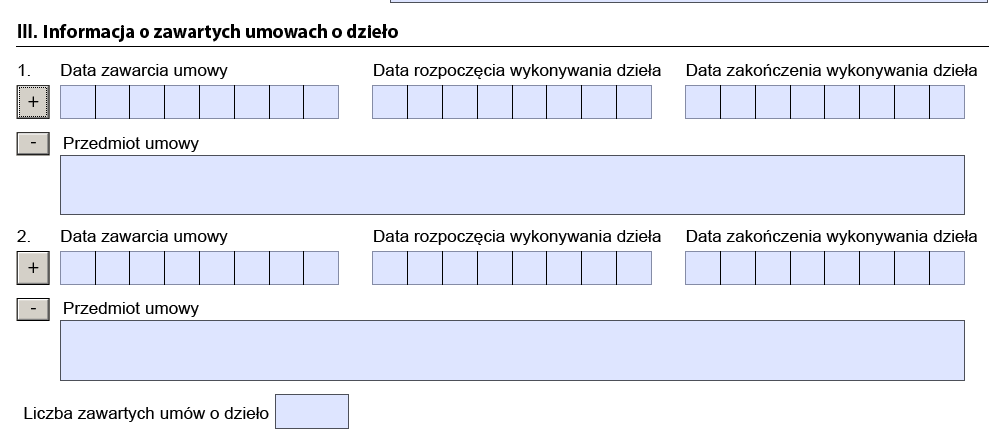 W bloku IV uzupełnij datę oraz czytelny podpis osoby Zamawiającej wykonanie umowy o dzieło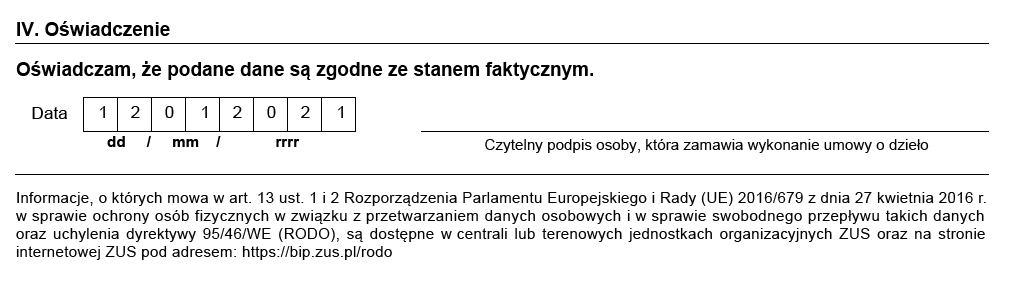 Podpisany formularz należy skserować. Oryginał wniosku odesłać w ciągu 7 dni od daty zawarcia umowy do ZUS Oddział w Lublinie 20-601 Lublin, ul. T. Zana 36, 38cKsero wniosku RUD z potwierdzeniem wysłania należy złożyć wraz z umową oraz rachunkiem do Biura Umów Cywilnoprawnych i Projektów Unijnych celem potwierdzenia i weryfikacji przez pracowników Biura czy obowiązek zgłoszenia umowy o dzieło do ZUS został dochowany.